DE ZUIDWESTHOEK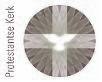 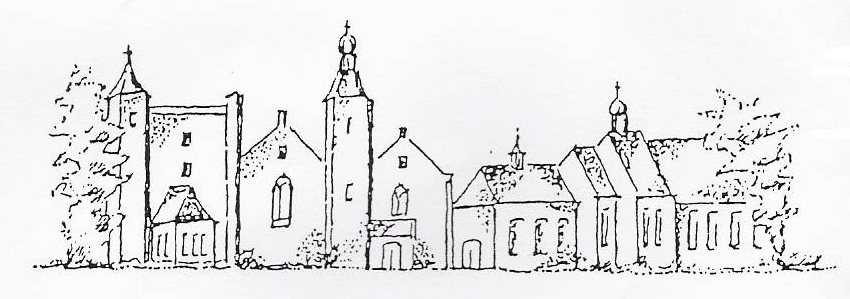 Beleidsplan2017 - 2021“PROTESTANTSE GEMEENTE  ZUIDWESTHOEK  TE SLUIS e.o.”Cadzand, december  2017InhoudInleidingDit is het  derde beleidsplan dat voor onze gemeente ‘De Zuidwesthoek ’is gemaakt. Het eerste dateert van 2009. Sinds die tijd is er in de gemeente en in onze omgeving veel veranderd. In dit beleidsplan hebben we opgeschreven hoe er de komende jaren gewerkt kan worden aan de opbouw van onze gemeente en op welke wijze wij denken in te kunnen spelen op die veranderingen. We veranderen niet om te veranderen maar om, daar waar nodig wijzigingen door te voeren waarmee wij ons kerkelijk leven bestendig willen maken voor de toekomst. Veel dingen blijven ook zoals ze zijn, omdat het nu eenmaal goed functioneert of omdat de gemeenteleden er zich bij thuis voelen.Wij wonen in wat politici noemen, een krimpregio en het aantal leden van onze gemeente neemt elk jaar af. De inkomsten lopen terug; de financiële last wordt groter. Allemaal berichten om somber van te worden.Maar…..  We hebben een vaste kern van betrokken gemeenteleden en veel vrijwilligers die op een of andere manier iets voor de kerk willen betekenen. Daarnaast weten we dat er een grote groep is van leden die meeleven op grotere afstand en de kerk een warm hart toedragen. Hierom presenteren wij u het beleid voor de komende vijf jaren met een positieve blik op die periode.Kerkenraad ZuidwesthoekCadzand,  november 20171.De gemeente1.1 Protestantse Gemeente Zuidwesthoek te Sluis e.o.De Protestantse Gemeente Zuidwesthoek is in 1999 gevormd door het samengaan van de voormalige Hervormde Gemeenten Sluis/Sint Anna ter Muiden, Retranchement en Cadzand.De naam Zuidwesthoek verwijst naar de ligging van onze gemeente: Het uiterste zuidwestelijke deel van ons land in Zeeuws Vlaanderen. Sinds 2016 heeft de Zuidwesthoek de status ‘kleine gemeente’. De gemeente telt ruim  300 doop- en belijdende leden. De kerkdiensten worden volgens rooster gehouden in Cadzand en Sluis. In de vakantieperioden ontvangt de gemeente tijdens de diensten gasten uit het hele land alsook uit Belgie en Duitsland. De Zuidwesthoek verleent aan de Evangelische Kirche Deutschland (EKD) in de zomermaanden gastvrijheid voor het houden van Duitstalige kerkdiensten voor vakantiegasten. In onze gemeente zijn veel ouderen. In Sluis staat het woonzorgcentrum ‘Rozenoord’ waarmee de gemeente een speciale band heeft op het gebied van pastoraat en eredienst. Er zijn weinig jongeren. Bij de kerkdiensten in Cadzand wordt de kinderkring gehouden. De catechisatie is regionaal georganiseerd evenals het jeugdwerk.Slechts een klein deel van de gemeente is regelmatig betrokken bij de eredienst en bij gemeente vergaderingen en dergelijke. De betrokkenheid bij kerkdiensten gehouden op feestdagen en bij rouw- en trouwdiensten is zeer groot. Dit geldt ook voor geschreven informatie via kerkblad en website. In de zomervakantieperiode is de kerk in Cadzand iedere middag geopend; er worden tentoonstellingen en concerten georganiseerd. Als het om  het kerkgebouw gaat dragen alle leden   dit een warm hart toe en waarderen zij de kerkelijke en culturele functie.1.2 LedenHet aantal geregistreerde leden neemt gestaag af. In 2010 telde de gemeente Zuidwesthoek 547 leden;  medio 2017 is het ledenaantal 319. Het aantal Pastorale Eenheden/ adressen bedraagt 273. Er zijn 145 leden van 70 jaar en ouder, bijna 50%. Er zijn slechts 8 leden jonger dan 20 jaar, zij zijn allen ouder dan 10 jaar. Er is een kleine groep die geen lidmaat  van de kerk is, maar daar wel bij willen horen. Deze groep betreft  >80 personen. Vaak gaat het hier om personen  die zelf geen lid van de kerk zijn maar waarvan de inmiddels overleden partner dit wel was. Administratief raken zij hierdoor soms buiten beeld. Als de statische gegevens van de laatste 5 jaren doorgerekend worden voor de komende 5 jaren, dan is in die periode een daling te verwachten in het ledenbestand naar  <200 leden.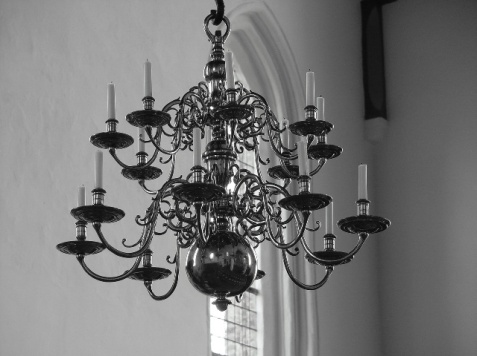 1.3 Predikant en kerkenraadDe predikant van de Zuidwesthoek heeft een functie voor 0,75 fte.  Dit is een bewuste keuze, gemaakt door de kerkenraad, in overleg met RCBB (vacature 2007 en bijgesteld in 2012). De kerkenraad bestaat uit 1 pastorale ouderling die tevens scriba is; 1 diakenen en 1 ouderling- kerkrentmeester. Daarnaast is er nog 1 kerkrentmeester en 1 diaken met bijzondere opdracht  ‘Rozenoord’. De laatste neemt geen deel aan het overleg in de kerkenraad. Vanuit de kerkenraad is er bijna geen ruimte voor pastoraal werk omdat de pastoraal ouderling ook de functie van scriba heeft. In het algemeen kan gesteld worden dat een steeds kleinere groep mensen alle taken moet uitvoeren. Bovendien breiden die taken zich uit door vragen en eisen van de landelijke PKN- organisatie. Daarnaast is er voor taken die specifieke vaardigheden/kennis vereisen weinig keuzeruimte. Gedeeltelijk wordt dit opgevangen door het inhuren van (betaalde) diensten van derden. Op dit moment is de kerkenraad gezien de huidige status, voltallig. We constateren echter dat dit geringe aantal leden een grote inzet van de betrokkenen vraagt en dat niet aan alle verwachtingen voldaan kan worden. Pogingen om tot uitbreiding te komen hebben tot nu toe geen definitieve resultaten opgeleverd. 1.4 VrijwilligersDe gemeente telt veel vrijwilligers. Dit zijn meestal gemeenteleden die bereid zijn een beperkte deeltaak  voor een bepaalde periode op zich te nemen. Zonder deze vrijwilligers zou de gemeente Zuidwesthoek niet kunnen bestaan. Het feit dat men zich wel als vrijwilliger voor de kerk wil inzetten biedt nieuwe kansen bij beperkte beschikbaarheid van  kerkenraadsleden.2.Profiel en visie2.1 ProfielOnze gemeente Zuidwesthoek bestaat uit gelovigen met uiteenlopende geloofsopvattingen. Ook de vorm waarin zij hun geloof  beleven en uitdragen is zeer verschillend. We proberen een gastvrije en levendige, open geloofsgemeenschap te zijn die oog heeft voor elkaar, voor onze snel veranderende omgeving  en voor de ontwikkelingen in onze (wereld)samenleving. De eredienst staat centraal als plek van viering, lering en bemoediging. Daar ontmoeten we elkaar in Christus en luisteren we naar Gods woord. Naast de erediensten kunnen we elkaar ontmoeten op gemeentevergaderingen, gesprekskringen en filmavonden. Onze gemeente telt veel ouderen en weinig kinderen. 2.2 VisieDe Protestantse Gemeente Zuidwesthoek wil  een open gastvrije gemeente zijn die samen wil vieren, leren en dienen. We bieden ruimte voor uiteenlopende meningen en geloofsbelevingen. We willen betrokken en verdraagzaam zijn.Als vierende gemeente willen we  samen de kerkdiensten en sacramenten vieren, bidden, zingen en belijden met ruimte voor verscheidenheid.Als lerende gemeente willen we weten wat God  voor ons betekent in ons persoonlijk leven en voor onze plaats in de wereld. Dit leren gebeurt vooral in kerkdiensten en kringen.Als dienende gemeente zien we naar elkaar om en verlenen we steun daar waar nood is, in de directe omgeving en in de wereld.3. Beleidsuitgangspunten 3.1 UitgangspuntenDe  hierboven geformuleerde visie vormt het centrale uitgangspunt voor het beleid. Bij het formuleren  van nieuw beleid sluiten we aan bij het huidige beleid. Tevens houden we rekening met de in de afgelopen vier jaren opgetreden veranderingen in de gemeente en de omgeving. Ook de veranderingen in de landelijke Protestantse Kerk Nederland, beschreven in “Kerk 2025: waar een Woord is , is een weg”, zijn van invloed.Als basis dient het beleidsplan 2013- 2017 aangevuld met de besluiten van de kerkenraad in dezelfde periode die gericht waren op veranderingen in het beleid. De mening vanuit de gemeente zoals deze naar voren gekomen is op gemeentevergaderingen is hierbij ook betrokken.3.2  Mening van de gemeenteSinds 2013 zijn jaarlijks twee gemeentevergaderingen gehouden. Terugkerend onderwerp was de toekomst voor de gemeente Zuidwesthoek. Gemeenteleden lieten weten dat zij waarde hechten aan de kerkdiensten en de activiteiten in de Zuidwesthoek. Zij willen die graag behouden maar merken op dat dit niet realistisch is gezien het dalend ledental en de stijging van de gemiddelde leeftijd. Het ontbreken van leden die zich willen inzetten als ambtsdrager, wordt betreurd. Samenwerking met anderen wordt gezien als noodzakelijk voor de toekomst. Hoe die toekomst eruit moet zien, daarvoor kwamen weinig suggesties. 3.3 UitdagingenIn de komende vijf jaren staat onze gemeente Zuidwesthoek voor een aantal uitdagingen:Krimp en vergrijzingDe kerk krimpt; het aantal leden (en daarmee ook  actieve leden) neemt af. Dit is overigens ook een landelijk gegeven. De landelijke kerk speelt hierop in met beleid zoals beschreven in: “Kerk 2025: waar een Woord is, is een weg”. Dit beleid leidt tot ingrijpende wijzigingen in de tot nu toe bestaande organisatiestructuren; dat werkt door in de regio’s en lokale gemeenten. Het vraagt om loslaten van vertrouwde indelingen en overgaan tot nieuwe structuren. Het biedt ook mogelijkheden, die eerder niet beschikbaar waren. m.b.t. krimp en vergrijzing heeft de demografische ontwikkeling in onze regio een versterkend effect. Hierom zullen we ons werk efficiënt moeten organiseren met  gebruik van de inzet van vrijwilligers. Het wordt  steeds moeilijker de bestaande organisatie overeind te houden.We zullen duidelijke  prioriteiten in ons werk moeten stellen. Dit geldt zowel voor het werk in de eigen gemeente als in de vorm van samenwerking met anderen. Het cluster West Zeeuws Vlaanderen is in 2016 opgeheven, dit maakt mogelijk om op zoek te gaan naar andere vormen van samenwerking binnen de regio. De urgentie hiervoor is groot.Het ouderenpastoraat en pastoraat en dienstverlening rond ziekte, ouderenzorg en rouw, vragen een relatief grote inzet.De financiële situatie van de Zuidwesthoek is genoegzaam bekend. Dalende inkomsten en toenemende uitgaven.Geen aansluiting bij de leefwereld van jongeren:Tijdens hun middelbare schoolperiode kunnen jongeren nog aansluiting vinden bij de kerk door middel van  jeugdclubs. Er is een regionaal aanbod van 8+ t/m 19 jaar. Na hun middelbare schoolperiode verlaten ze vaak voor studie, de regio en hiermee helaas ook vaak de kerk. Onze bestaande vormen en patronen hebben kennelijk onvoldoende aantrekkingskracht op jongeren. Eveneens ontbreekt het aan input en deelname door de ouders zelf.Beperkte aansluiting bij de leefwereld van 20-ers, 30-ers en 40-ersHet gestelde bij het vorige punt geldt ook voor deze groep; ook als zij kinderen krijgen keert slechts een beperkt deel terug. Als er kinderen zijn, zijn die meestal niet lid van de gemeente.  ToerismeDoor de grote uitbreiding van toeristische voorzieningen in Cadzand en de directe omgeving neemt het aantal vaste gasten in kerkdiensten toe. Hier liggen mogelijkheden om deze groep actiever te benaderen en hen te laten participeren in activiteiten van de Zuidwesthoek. De mogelijkheid voor de gemeente als pioniersplek voor toerisme is onderzocht. Binnen de kerkenraad heerst de gedachte dat het opstarten van een dergelijk project momenteel in de Zuidwesthoek niet haalbaar is. Het ontbreekt  aan essentiële voorwaarden. Mogelijk bieden de besprekingen met de gemeenten in de regio hiervoor perspectief.4.Beleid4.1 Eredienst4.1.1 InleidingDoel: In de eredienst wordt het woord van God verkondigd en vieren we de liturgie waardoor de gemeente wordt bemoedigd en toegerust  voor het dagelijks leven. De eredienst is eenvoudig en herkenbaar en biedt de gemeente de gelegenheid om zelf aan de viering deel te nemen en om elkaar te ontmoeten. In de eredienst wordt aandacht gegeven aan de diaconale taak van de gemeente voor kerk en samenleving.Huidige situatie: Iedere zondag is er een kerkdienst. De diensten worden volgens rooster gehouden in Sluis en  Cadzand. In Rozenoord is er 1 x per 14 dagen een kerkdienst. Deze wordt volgens rooster verzorgd door de predikant en een R.K. pastor. In de zondagse diensten wordt voorgegaan door de eigen predikant (27 zondagen) en door gastpredikanten (25 zondagen).Als leesrooster wordt het rooster van de Eerste Dag gevolgd. In grote lijnen wordt de liturgie van het Oecumenisch Ordinarium gevolgd, zoals die is opgenomen in het Dienstboek.Per jaar worden enkele kerkdiensten (mede) voorbereid door een voorbereidingscommissie zoals bij diensten met de VEG, de Wereldgebedsdag en de Zonnebloemdienst.4.1.2 UitvoeringVerantwoordelijkheid: Alle diensten worden gehouden onder verantwoordelijkheid van de kerkenraad.Prediking: In de preek staat de verkondiging en de schriftuitleg centraal. De prediking is de verantwoordelijkheid van de predikant. De dienst wordt 3-4 keer per jaar mede voorbereid door gemeenteleden. Hiermee wordt de betrokkenheid vergroot. De schriftlezing wordt verzorgd door een lector. Een diaken geeft, als onderdeel van de dienst van gaven en gebeden, een toelichting op de collecten.Symbolen: Er is ruimte voor rituelen zoals het aansteken van de kaarsen en symbolen zoals  de kleuren van het kerkelijk jaar (antependia). Bij het organiseren van kunsttentoonstellingen in het kerkgebouw dient rekening gehouden te worden met  het zondags gebruik van de kerk voor erediensten. De plaatsing van kunst die de beleving van de kerkdienst kan schaden wordt vermeden. Bij niet kerkelijk gebruik worden de antependia weggehaald.Bijbel en liederen: Tijdens de diensten wordt de NBV- vertaling gebruikt. Ook kan naar het inzicht van de predikant gebruik gemaakt worden van andere vertalingen. Er wordt gezongen uit het liedboek 2013 “Zingen en bidden in huis en kerk”. Daarnaast kunnen liederen worden gezongen uit andere bundels die passen in de context van de dienst  (bijv. jeugddiensten) en liturgisch verantwoord zijn. De beslissing hierover ligt bij de predikant. Liedbundels die in aanmerking komen zijn: Liedboek voor de kerken, Alles wordt Nieuw, Zingend geloven, Gezangen voor Liturgie, een keuze uit Taizé- liederen en de bundel Tussentijds.  Aandacht voor kinderen: Tijdens de kerkdiensten in  Cadzand wordt aandacht besteed aan de kinderen door het houden van de kinderkring.Ontmoeting na afloop van de dienst: Na afloop van de dienst is er gelegenheid om na te praten en koffie te drinken. Deze ontmoeting versterkt de onderlinge band en biedt de mogelijkheid  om als gemeente meer naar elkaar toe te groeien. Dienstdoende kerkenraadsleden treden op als gastvrouw/heer.Avondmaal: Het Avondmaal wordt tenminste 4 maal per jaar gevierd. Niet belijdende leden en gasten uit  andere kerken zijn hierbij welkom. Kinderen kunnen als zij dat willen, samen met hun ouders deelnemen; zij nemen alleen brood. Naast wijn is niet alcoholische drank beschikbaar. Diakenen zijn direct betrokken bij de voorbereiding en uitvoering van avondmaalsdiensten. In Rozenoord wordt avondmaal of communie gevierd in een oecumenische viering. Doop: Aan doopdiensten gaan gesprekken met de doopouders vooraf. Deze gesprekken worden gevoerd door de predikant. Samen kan een deel van de dienst worden ingevuld en voorbereid. De gang van zaken bij doopdiensten is vastgelegd in een richtlijn (bijlage 1).Rouw- en trouwdiensten: De invulling van rouwdiensten gebeurt door de predikant samen met de nabestaanden. Hier wordt extra ruimte gegeven aan hun wensen en inbreng in de dienst.  Rekening wordt gehouden met het feit dat deze diensten worden bijgewoond door mensen die weinig of geen contact meer hebben met de kerkelijke gemeente. Hetzelfde geldt voor trouwdiensten. In rouw- en trouwdiensten kan de verbondenheid met elkaar op een bijzondere manier tot uiting gebracht worden. De gemeente wordt voor deze diensten nadrukkelijk uitgenodigd. Er is een  kerkenraadslid aanwezig. De gang van zaken bij rouw- en trouwdiensten is vastgelegd  in een richtlijn (bijlage 2 en 3).Binnen de Zuidwesthoek worden geen jeugddiensten georganiseerd, het ontbreekt aan jongeren die kunnen meewerken in de voorbereiding. Bid- en dankdienst voor gewas en arbeid: Omdat een deel van de gemeente ZWH agrarisch betrokken is of gericht op het toerisme, wordt in het voor- en najaar een bid- en dankdienst gehouden. Aan de voorbereiding van deze diensten kan worden deelgenomen door direct betrokken gemeenteleden.Diensten met VEG: Tweemaal per jaar wordt een gemeenschappelijke dienst gehouden met de Vrije Evangelische Gemeente. Kerkenraadsleden zijn bij de voorbereiding betrokken. Predikanten gaan bij toerbeurt voor. De diensten vinden afwisselend in Cadzand en Nieuwvliet plaats. Daarnaast wordt op 24 december gezamenlijk de Kerstwijdingsdienst gehouden, die op vergelijkbare wijze wordt georganiseerd.Diensten in Rozenoord: Voor de inzet van de predikant in de diensten en het daaruit voortvloeiende pastoraat wordt door de Zuidwesthoek geen vergoeding gevraagd. Zo ook niet voor de organist. In de dienst wordt er een collecte gehouden. De bijdrage vanuit Rozenoord bestaat uit het beschikbaar stellen van faciliteiten en ruimte. Muziek: Het zingen heeft een belangrijke plaats in de eredienst. Omdat het aantal kerkgangers klein is, is een goede begeleiding van belang. Vanouds speelt de begeleiding van het orgel een belangrijke rol en wordt door veel gemeenteleden op prijs gesteld. Voorafgaand aan de kerkdienst is er contact tussen predikant en organist over de te zingen liederen. De kwaliteit van het orgel is een belangrijk aandachtspunt. Inbreng van andere muziek (door een koor of met andere instrumenten) wordt gestimuleerd.Kerkdiensten in de Duitse taal: In het toeristenseizoen worden in de kerk van Cadzand  Duitstalige kerkdiensten gehouden. Er wordt voorgegaan door predikanten uit Duitsland. Voor de organisatie en coördinatie is er binnen de Zuidwesthoek een werkgroep Duitse diensten. De kerkenraad is niet verantwoordelijk voor deze diensten; de Duitse diensten worden uitsluitend gefaciliteerd. De EKD is verantwoordelijk voor inhoud en bemensing. Er zijn gezamenlijke vieringen met Pasen en de laatste zondag van het vakantieseizoen. De optie om in de zomerperiode vaker een gezamenlijke dienst te houden, ligt open. Techniek: In iedere dienst is een persoon verantwoordelijk voor het functioneren  van de geluidsinstallatie. Van audiovisuele hulpmiddelen wordt alleen gebruik gemaakt als tevoren is vastgesteld dat zij goed functioneren en er een deskundige is die de apparatuur kan bedienen.Preekvoorziening: De kerkenraad is verantwoordelijk voor de preekvoorziening. De uitvoering ligt bij een kerkenraadslid. De kerkenraad is van mening dat kerkdiensten waarvoor geen voorganger is te vinden, alternatief kunnen worden ingevuld door het houden van zangdiensten en  diensten, voorbereid door één of twee gemeenteleden. Ook worden mogelijkheden gezien in  een zogenaamde visitedienst bij een andere gemeente.Jaarrooster: Er wordt gewerkt volgens een jaarrooster dat in december voor het volgende jaar wordt vastgesteld. Hierop is alle informatie te vinden over plaats, tijd, voorganger, ouderling en diaken van dienst, lector, organist, bijzonderheden over het kerkelijk jaar, gemeenschappelijke diensten, enz.Evaluatie: Jaarlijks wordt in een kerkenraadsvergadering de eredienst geëvalueerd. Tijdens ontmoetingen met gemeenteleden worden reacties gevraagd. Deze reacties worden ingebracht bij de evaluatie. 4.1.3 BeleidsvoornemensActief contact zoeken met één of meerdere PG gemeenten in de regio met als doel te komen tot samenwerking die binnen de komende beleidsperiode kan leiden tot samengaan.bestaande uitvoeringsvormen blijven desgewenst en zo mogelijk behoudendaarnaast is ruimte voor nieuwe vormen en activiteitengemeenteleden uitnodigen om een actieve bijdrage te leveren aan onderzoek en uitwerking.bij ontbreken van een voorganger in de kerkdienst (meer) gebruik maken van een zgn. Visitedienst bij naburige gemeentenJaarlijkse evaluatie van de erediensten door de kerkenraad.Met gemeenten in de regio onderzoeken of een pioniersplek voor toerisme ontwikkeld kan worden.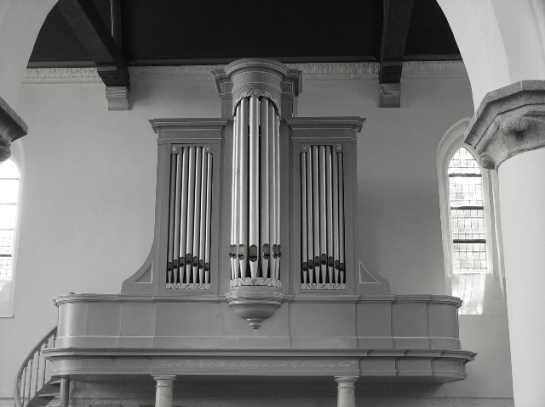 4.2 Pastoraat4.2.1 InleidingDoel: De gemeente ziet naar elkaar om en zorgt voor elkaar. Zij werkt aan het versterken van een goede onderlinge band en aan het opbouwen en versterken van elkaars geloof. De gemeenteleden hebben respect voor elkaar en voor elkaars geloofsbeleving. Alle gemeenteleden zijn geroepen naar elkaar om te zien en de geloofsgemeenschap op te bouwen en te onderhouden. Ouderlingen, diakenen en predikant hebben een bijzondere taak en verantwoordelijkheid. (KO, Ord.8, art.4).Huidige situatie: Het pastoraat bestaat vooral uit  bezoekwerk door de dominee en het werk van de bloemendienst. Er zijn 2 gemeentevergaderingen per jaar. Oudere en zieke gemeenteleden krijgen een bloemengroet. Het ouderenpastoraat bestaat uit contact tijdens de kerkdiensten in Rozenoord en bezoekwerk. Ook het  koffie drinken na de kerkdiensten biedt pastorale mogelijkheden. De kerkelijke gemeente richt zich op de omgeving door het nemen van initiatief tot, of aangaan van samenwerking bij activiteiten. Die activiteiten kunnen zich voordoen in de omgeving en/of vanuit landelijke gegevens en organisaties.4.2.2 Uitvoering   Verkondiging: In de verkondiging en in het kerkblad wordt bij de gemeente het besef van onderlinge betrokkenheid vergroot.Kerkdiensten: In de kerkdiensten is tenminste een ouderling/ diaken van dienst aanwezig. Het dienstdoend kerkenraadslid is verantwoordelijk voor gang van zaken tijdens de dienst. Voorafgaand aan de dienst heet hij/zij de gemeente welkom en verzorgt de mededelingen. Gastpredikanten worden verwelkomd en attent gemaakt op de zaken die met een goed verloop van de dienst samenhangen.Bezoek nieuw ingekomenen: Formulieren van nieuw ingekomenen lopen via het traject: scriba, predikant, ouderling en bloemendienst. Nieuwe gemeenteleden kunnen aangeven dat zij prijs stellenop een welkomstbezoek. Algemeen pastoraat: Gemeenteleden kunnen op verzoek een pastoraal bezoek ontvangen.Er worden jaarlijks twee gemeentevergaderingen georganiseerd die gericht zijn op de toerusting van de gemeente voor haar pastorale en diaconale verantwoordelijkheid. Eveneens op de verantwoordelijkheid voor materiële zaken.Na de kerkdiensten is er gelegenheid elkaar te ontmoeten bij het gezamenlijk koffie drinken.Bijzonder pastoraat: Bij ernstige ziekte, overlijden, persoonlijke crisissituaties e.d. wordt bijzondere aandacht gegeven aan pastorale zorg. Deze zorg wordt gegeven door de predikant met eventuele inschakeling van professionele hulp. Daarnaast is er bijzonder pastoraat voor gemeenteleden die uitdrukkelijk een beroep doen op de predikant.Ouderenpastoraat : Eettafel: Er is in de periode september- april maandelijks een open eettafel in Cadzand. In de organisatie en bekostiging participeert de diaconie. Vrijwilligers van binnen en buiten onze kerkelijke gemeente werken hieraan mee.Jeugdpastoraat: Jongeren die in aanmerking komen voor activiteiten die voor hen georganiseerd worden, worden hierop attent gemaakt. Dit gebeurt door schriftelijke uitnodiging, e-mail en uitnodiging in het kerkblad en op de website. Veelal gebeurt dit ook via de kanalen van de Jeugdraad. Jongeren die in gezin, school of werk in crisissituaties terecht zijn gekomen krijgen pastorale aandacht.Ziekenpastoraat: Gemeenteleden die in een ziekenhuis zijn opgenomen en langdurig zieken die thuis worden verpleegd, worden bezocht. Gemeenteleden die in een verpleeg- of verzorgingstehuis verblijven en hun naasten krijgen extra pastorale aandacht.Ouderling met een pastorale taak: De pastoraal ouderling combineert deze functie met die van scriba. Momenteel concentreren de werkzaamheden zich rond het scribaat. Bezinning: In de kerk van Cadzand is een meditatiehoek ingericht voor bezinning en het branden van een kaars. Deze is enkel toegankelijk tijdens kerkdiensten en exposities.Betrokkenheid bij de omgeving wordt o.a. gerealiseerd in vertegenwoordiging bij de dodenherdenking WO II te Sluis en activiteiten in Cadzand rond 4-5 mei. Maar ook door een kaart of bloemengroet aan plaatsgenoten in bijzondere omstandigheden.4.2.3 BeleidsvoornemensBewust zijn van de signalerende functie door gemeente, kerkenraad en bloemendiensten ten aanzien van  gemeenteleden die in aanmerking komen voor pastorale zorg.Stimuleren van jeugdpastoraat in samenwerking met de Jeugdraad en de gemeenten  in West Zeeuws Vlaanderen.Pastorale zorg voor  personen die een deel van het jaar doorbrengen in onze gemeente en deel willen nemen aan onze activiteiten.Initiatief nemen tot en gebruik maken van mogelijkheden in de omgeving om als kerkelijke gemeente betrokkenheid te tonen. 4.3.Diaconaat4.3.1 InleidingDoel:De gemeente neemt zijn verantwoordelijkheid voor de samenleving en is zich bewust van de problemen van mensen in nood, zowel ver weg als dichtbij. Zij steunt  projecten en organisaties die bijdragen aan het verbeteren van de leefomstandigheden van deze mensen. De diaconie werkt aan de bewustwording van de gemeente van haar diaconale taak. De diaconie is medeverantwoordelijk voor het leiden van de gemeente.Huidige situatie: De diaconie bestaat uit 1 lid. Tot de taken van de diaken behoren: geldwerving, zorg en aandacht  voor gemeenteleden die materiële hulp of bijzondere aandacht nodig hebben. Deze werkzaamheden worden in het algemeen uitgevoerd door de diaken zelf, bij een aantal activiteiten zoals  de bloemengroet zijn vrijwilligers betrokken.In de kerkdienst zijn diakenen betrokken bij de dienst van gaven en gebeden. Bij de avondmaalsdiensten zijn diakenen verantwoordelijk voor de voorbereiding, aanschaf van de benodigdheden en de gang van zaken tijdens de dienst. Dit in nauwe samenwerking met de predikant.4.3.2 UitvoeringKerkdiensten: Aanwezigheid in de kerkdiensten en bij de collecte. Iedere 14 dagen is de diaken met bijzondere opdracht, aanwezig in de dienst in Rozenoord.  Bewustwording: De diaconie bevordert de aandacht voor mensen die hulp behoeven binnen en buiten de gemeente. Zij doet dit door mededelingen en voorlichting in kerkdiensten, via de website en in de kerkbladen. Zij stimuleert het lezen van het blad ‘Vandaar’ en deelname aan ‘Kerk in Actie’.Geldwerving: Er wordt een jaar- collecterooster opgesteld. De diaconie hanteert het collecterooster van Kerk in Actie en vult dit aan met eigen gekozen doelen uit b.v. het Giftenadvies Zeeland en andere goede doelen die onze gemeente aanspreken. De diaconie  houdt daarnaast rekening met ontwikkelingen in eigen gemeente en regio. De collectedoelen worden toegelicht  en gemotiveerd. De diaconie doet mee aan de gezamenlijke doelen van de classicale ZWO- commissie Zeeuws- Vlaanderen. De kerkenraad stelt het collecterooster vast.Individuele materiële hulp: Er wordt materiële hulp geboden als mensen een beroep doen op de diaconie. Deze hulp is niet bedoeld als structurele aanvulling op inkomen. Daarvoor kent ons land een stelsel van sociale voorzieningen. Deze hulp wordt in individuele gevallen geboden als mensen in directe (financiële) nood zitten en de sociale voorzieningen niet toereikend zijn. Hulp wordt geboden zonder aanzien des persoons. Deze taak is uitdrukkelijk toevertrouwd aan de diakenen zelf.Bloemendiensten: Gemeenteleden (ouderen, zieken) ontvangen als blijk van belangstelling en medeleven een bloemengroet van de gemeente. Met Kerst en Pasen ontvangen alle gemeenteleden van 80 jaar en ouder een attentie.Open eettafel: Er is maandelijks een open eettafel in Cadzand. In de organisatie en bekostiging participeert de diaconie. De diaconie verzorgt 3 maal per jaar een lunch voor de gemeenteleden, aansluitend op de kerkdienst. In september, voor Kerst en op Palmzondag. Bij de organisatie van de lunch wordt een beroep gedaan op de vrijwilligers. Vervoersdienst kerkdiensten: Voor gemeenteleden die niet in staat zijn de kerkdiensten te bezoeken, wordt vervoer naar de kerkdienst georganiseerd.Voedselbank: De diaconie doet mee aan het werk van de Voedselbank Oostburg. De gemeente wordt gemotiveerd hieraan mee te doen en wordt bewust gemaakt van de nood van medemensen in de directe omgeving. Elke eerste zondag van de maand worden er levensmiddelen ingezameld in de kerkdienst. De voedselbank staat regelmatig op het collecte rooster.Organisatorische taken: In het Diaconaal Werkverband is er 4x per jaar overleg met andere diaconieën in de regio. Er wordt deelgenomen aan de bijeenkomsten van het ziekenpastoraat en de ZWO- commissie.Materiële aspecten: Het beheer van  de grond en gebouwen van de diaconie  is gedelegeerd aan het college van kerkrentmeesters.  Kerkrentmeesters en diakenen zorgen samen voor de geldwerving voor de Aktie Kerkbalans en de Generale Kas. De financiële afhandeling van de kerkcollecten wordt uitgevoerd door de diaken.In de kerkdiensten wordt gecollecteerd voor de diaconie.De jaarlijkse opbrengsten uit grond, gebouwen van de diaconie en uit collecten worden voor zover mogelijk aangewend voor diaconale doelen.Verantwoording: Omdat de kerkenraad verantwoordelijk is voor het totale  beleid doen de diakenen verslag en overleggen zij met de overige leden, in de vergaderingen van de kerkenraad. Jaarlijks stellen zij een kort evaluatieverslag op. Dit wordt besproken in de kerkenraad in de maand maart. Op basis van aanpassingen wordt een plan gemaakt voor het nieuwe jaar. Dit plan komt aan de orde in de kkr vergadering van  april. 4.3.3 BeleidsvoornemensOmdat het aantal diaconale taken relatief groot is voor één diaken zal worden gezocht naar gemeenteleden die als vrijwilliger een deel van die taken willen uitvoeren. Zoals voor: voedselbank, ziekenpastoraat e.d.De nieuwe mogelijkheid van diaconaal rentmeester gaan benutten.Samenvoegen van drie bloemendiensten tot één bloemendienst Zuidwesthoek.Communicatie via kerkbladen over bestemming van collecten.Jaarlijks evaluatieverslag in de kerkenraad.Voortzetting van het project ‘Voedselbank’.Meedoen met projecten van de ZWO.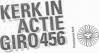 4.4 (Ouderling)- kerkrentmeesters4.4.1 InleidingDoel:Ouderling- kerkrentmeesters zijn ouderlingen met een speciale opdracht. Hun belangrijkste taak is het scheppen van financiële en materiële mogelijkheden voor de uitvoering van de taken en activiteiten van de gemeente voor nu en de toekomst.Huidige situatie: Financieel beheer en geldwerving zijn de belangrijkste taken. Naast deze taken is er een beperkte taak als ouderling. De P.G. Zuidwesthoek heeft een College van twee kerkrentmeesters, waarvan er één  ouderling- kerkrentmeester is. Deze vervult geen pastorale taken; wel fungeert deze als ouderling in een kerkdienst bij toerbeurt met de overige kerkenraadsleden. 4.4.2 GebouwenDe kerkrentmeesters hebben het beheer over een kerkgebouw en een multifunctioneel centrum. Het  kerkgebouw heeft een monumentale status. Dit gebouw worden jaarlijks geïnspecteerd door de Monumentenwacht Zeeland. Op basis van het inspectierapport wordt het onderhoudsbeleid, voor zover financieel mogelijk, vastgesteld. Dit gebeurt in overleg met de technisch adviseur van de Stichting Behoud Kerkelijke Gebouwen in Zeeland en gebruik makend van de landelijke subsidieregeling(en) voor monumentale kerkgebouwen.Het beheer van het kerkgebouwen en de inventaris is primair gericht op het gebruik voor de eredienst en andere activiteiten van de kerkelijke gemeente. Daarnaast wordt rekening gehouden met belangen van externe gebruikers. De kerk wordt met name in de zomermaanden opengesteld voor publiek via exposities, tentoonstellingen, concerten, etc.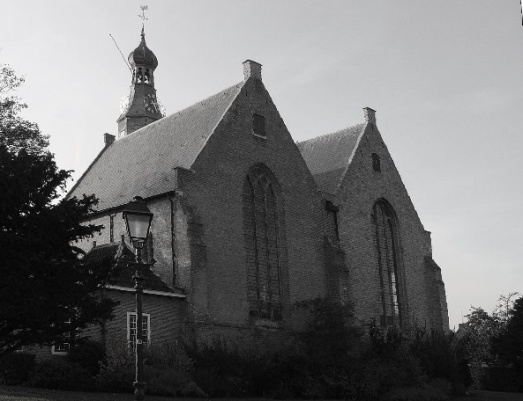 Kerkgebouw Cadzand: Dit gebouw is in goede staat van onderhoud. In combinatie met het Zwingebouw is de kerk een uitstekend kerkelijk centrum voor de gemeente. Daarnaast is de kerk in trek voor het houden van concerten vanwege de goede akoestiek en voor tentoonstellingen. In het consistoriegebouw zijn in 2013 de toiletten gerenoveerd en aangepast en een berging gerealiseerd.Kruse- orgel Cadzand:In 2015 is een orgelcommissie aangesteld met als opdracht met advies te komen voor grondige restauratie of vervanging van het huidig kerkorgel. Onderzoek heeft uitgewezen dat restauratie niet leidt tot gewenste resultaten. In 2017 is bekend geworden dat het bestaande orgel nog tot 10 jaar meekan. De kerkenraad heeft vervolgens besloten dat het op dit moment en onder de huidige omstandigheden van de kerkelijke gemeente, niet verantwoord lijkt om over te gaan tot vervanging. De activiteiten van de orgelcommissie zijn met dank voor de inzet, tot nader order beëindigd.  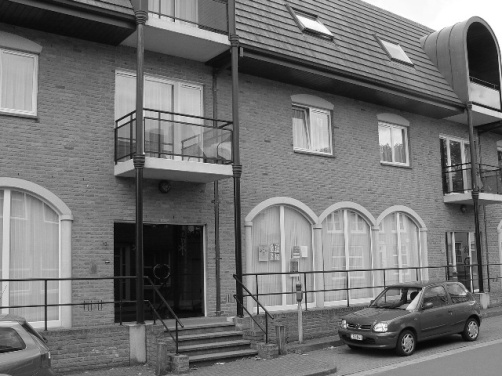 Multifunctioneel  Centrum de Kogge, Sluis:Dit centrum verkeert in goede staat, regelmatig onderhoud is noodzakelijk om deze staat actueel te houden. Deze ruimte is prima geschikt voor kerkdiensten, (kerkelijke) vergaderingen en bijeenkomsten. Naast eigen gebruik is deze ruimte beschikbaar voor (verhuur aan) andere gebruikers.  Pastorie Cadzand:De pastorie wordt aan de predikant verhuurd conform de landelijke regeling van de PKN. Ook voor het beheer en onderhoud hiervan wordt uitgegaan van de landelijke PKN/VKB richtlijnen. Op termijn is onderhoud noodzakelijk (schilderwerk e.d.)Gebouw Het Zwin Cadzand:Het Zwingebouw is eigendom van de diaconie. Het financieel en technisch beheer is overgedragen aan het College van kerkrentmeesters. Met de gemeente Sluis is sinds 2013 een overeenkomst voor gebruik van dit gebouw als dorpshuis. In 2016 heeft een grondige renovatie plaatsgevonden, waarmee wordt voldaan aan de voorwaarden behorend bij de functie van dorpshuis. De kosten van deze renovatie konden voor een groot deel betaald worden vanuit een ontvangen legaat. Het gebouw wordt gebruikt door de kerkelijke gemeente, o.a. voor vergaderingen en in combinatie met kerkdiensten voor de kinderkring en het koffiedrinken na de dienst. Na rouwdiensten wordt er de mogelijkheid voor condoleance geboden. Daarnaast wordt het gebouw gebruikt bij concerten e.d. voor opvang van genodigden en deelnemers, vergaderingen en bijeenkomsten van verenigingen en maatschappelijke organisaties. Eveneens kan het gebouw gehuurd worden door verenigingen, particulieren, etc. voor feestjes en partijen.4.4.3 Financieel beheerDe inkomsten van de kerk komen uit vrijwillige bijdragen, collectes en giften, renten, vastgoed (grond en gebouwen) en de solidariteitskas. De uitgaven betreffen vooral personeelskosten, gebouwen en diensten door derden. Het bedrag dat jaarlijks aan vrijwillige bijdragen binnenkomt vertoont een afnemende tendens. De gemiddelde bijdrage, ligt al vele jaren beneden het landelijk gemiddelde.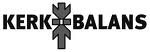 De personeelskosten nemen toe, evenals de kosten voor gebouwen. Jaarlijks is er een fors negatief resultaat. Dit jaarlijks interen met een bedrag van rond de € 40.000 kan uiteraard niet voortduren. De laatste jaren zijn maatregelen genomen door verkoop van kerkgebouwen en neerwaartse bijstelling van de arbeidovereenkomst met de predikant. Desondanks blijft een tekort en dat vraagt de aandacht. Inhuren van diensten van derden zijn noodzakelijk zolang er vanuit de gemeente niet meer en/of deskundige bijdragen geleverd worden.  Voor een meerjarenoverzicht van de financiële situatie wordt verwezen naar de eerder gepubliceerde overzichten en documenten.4.4.4 BeleidsvoornemensVerhuurtarieven van kerkgebouw, de Kogge en ’t Zwingebouw worden jaarlijks bijgesteld op basis van inflatiegegevens.Behoud van de maatschappelijke functie van het Zwingebouw als dorpshuis voor Cadzand.Vrijkomende verpachte grond zo mogelijk opnieuw uitgeven in geliberaliseerde pacht.Indien hiervoor geen belangstelling is, kan verkoop overwogen worden.Extra aandacht aan Actie Kerkbalans.Overdragen van de grafkelder aan de Krabbeschans aan nabestaanden.Vervanging Kruse- orgel Cadzand uitstellen.Op termijn de 75%-predikantsplaats afbouwen naar 50%.4.5 Jeugd4.5.1 InleidingDoelstelling: De jeugd voelt zich onderdeel van de gemeente. De gemeente levert een wezenlijke bijdrage aan de geloofsopvoeding van jongeren. Jongeren worden gestimuleerd zich te ontwikkelen tot actieve deelnemers in de gemeente en worden uitgenodigd te leven en te werken vanuit de opdracht zoals  deze in de inleiding op dit beleidsplan is geformuleerd.4.5.2 UitvoeringZondagsschool: Sinds 2010 wordt er geen zondagsschool meer gehouden.Jeugdraad: Deze is opgericht in 1997 als ‘Vereniging voor Samen op Weg Jeugdwerk in West Zeeuws Vlaanderen’. De doelstelling is: 'het stimuleren,ondersteunen en begeleiden van activiteiten voor en door de jeugd en jongeren waardoor zij hun vrijheid en verantwoordelijkheid ontdekken en beleven in getuigenis, vreugde en dienst'. Deze doelstelling wordt gerealiseerd door clubwerk. De jeugdraad telt 4 clubs. De leden van het bestuur zijn afkomstig uit de verschillende samenwerkende gemeenten.‘Eben Haëzer’: Een groep voor kinderen van 8-12 jaar. Deze groep komt voort uit de VEG. De groep participeert ook in de jeugdraad.12+ Club: Deze club komt een maal in de 2 weken samen in het jeugdgebouw in Schoondijke. De leiding bestaat uit  enkele vrijwilligers vanuit de deelnemende gemeenten. Er zijn ongeveer 10 leden. De clubmiddagen worden vaak gestart met een gezamenlijke maaltijd waarbij de leden  bij toerbeurt voor het eten zorgen. Er wordt gewerkt rond verschillende thema's. Er wordt gebruik gemaakt van het JOP coach magazine. Er is een jaarfeest. In mei gaat de club op kamp. 14+ Club: Deze club is bestemd voor jongeren van 14 tot 16 jaar. Zij komt samen  in ’t Zwingebouw te Cadzand. Gesprekken aan de hand van een thema en spel staan centraal. Er wordt deelgenomen door ongeveer 10 jongeren. 16+:  Dit is een groep jongeren van 16-19 jaar, wonend in West Zeeuws Vlaanderen. Iedere twee weken komen zij bij elkaar. Er wordt bijbel gelezen en gebeden en er zijn gesprekken over het geloof. Daarnaast zijn er allerlei activiteiten zoals een kamp, samen eten en bowlen. Indien mogelijk is er in het laatste groepsjaar een diakonale werk-vakantie. Hiertoe organiseren de jongeren zelf sponsor activiteiten.Belijdeniscatechesatie: De belijdeniscatechesatie wordt regionaal georganiseerd. Jongeren worden hiervoor persoonlijk uitgenodigd en/of middels publicatie in de kerkbladen ZWH en KIB. Er wordt al enkele jaren geen gebruik van gemaakt.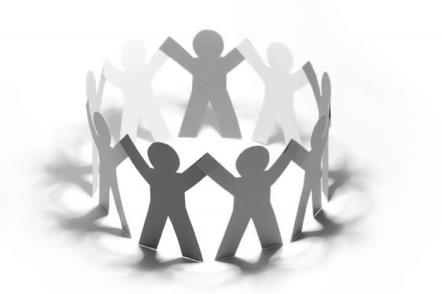 Kindernevendienst: Tijdens de kerkdiensten die in Cadzand worden gehouden is er een kinder kring. De kring wordt georganiseerd en geleid door vrijwilligers. Over vorm en inhoud overleggen zij onderling.4.5.3 BeleidsvoornemensDe Jeugdraad en de werkgroep ‘Samen voor jongeren’ bezinnen zich sinds 2016 op te organiseren activiteiten. Daarnaast verzorgt het bestuur van de Jeugdraad in samenspraak met de leden van de Jeugdraad, vorming en toerustingsactiviteiten voor de leiding van de clubs.  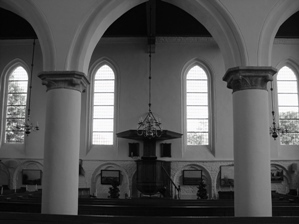 4.6 Vorming en toerusting4.6.1 InleidingDoelstelling: De gemeente is een lerende gemeente die met elkaar zoekt naar antwoorden op de vraag naar de betekenis van God in het persoonlijk leven, het leven in de gemeente en in het maatschappelijk leven.  Het vorming- en toerustingwerk is gericht op geestelijke groei en het vervullen van  onze taak in kerk en maatschappij. De gemeente moedigt haar leden aan tot geloofsopvoeding van de kinderen en om deel te nemen aan leeractiviteiten die worden aangeboden. Zij kijkt hierbij ook over de grenzen van de eigen kerkelijke gemeenschap.Huidige situatie:Er is 2 x per jaar een gemeentevergadering. Er zijn filmavonden en incidentele bijeenkomsten.Het Regionaal Oecumenisch Samenwerkingsverband organiseert de uitvoering van vorming- en toerustingactiviteiten. PKN gemeenten, de Doopsgezinde Gemeente en de RK parochie nemen deel aan dit samenwerkingsverband. De achterliggende overweging bij deze werkwijze is bundeling van krachten. Jaarlijks worden activiteiten vastgesteld en via een programmaboekje aangeboden.Bij activiteiten, die in andere hoofdstukken beschreven zijn, spelen ook aspecten van vorming en toerusting een rol. Deze worden hieronder niet meer nader uitgewerkt.4.6.2 Uitvoering Kerkdiensten : De kerkdienst heeft elementen van vorming en toerusting. In het betreffende hoofdstuk komt dit aan de orde. Jeugdwerk: Vorming en toerusting van de jeugd is beschreven in het  hoofdstuk Jeugdwerk.Filmavonden: Er worden jaarlijks 7 filmavonden gehouden rond een bepaald thema. De bezoekers komen uit de verschillende regionale gemeenten.Toerusting kerkenraadsleden: Dit kan plaats vinden door het volgen van korte cursussen zoals die regionaal, provinciaal of landelijk aangeboden worden. Toerusting van doopouders: Met ouders die hun kind willen laten dopen houdt de predikant een doopgesprek.4.6.3 BeleidsvoornemensEr worden jaarlijks twee gemeentevergaderingen georganiseerd. Bezinning en ontmoeting staan centraal. Er is ook aandacht voor materiële zaken die de gemeente betreffen.Voor het jeugdwerk samenwerken met de gemeenten in de regio. 4.7 Oecumene4.7.1 InleidingDoelstelling: Het stimuleren van aandacht voor verschillende vormen van geloofsbeleving en van visies op kerk en samenleving. Huidige situatie: De samenwerking met de RK parochie beperkt zich voornamelijk tot een aantal gezamenlijke diensten.4.7.2 UitvoeringGezamenlijke diensten: Twee maal per jaar wordt er een gezamenlijke kerkdienst gehouden met de RK Andreasparochie. Er wordt een dienst gehouden in de Kogge en een dienst in de RK kerk van Sluis. E.e.a. kan in de toekomst beïnvloed worden door het buiten gebruik stellen van het RK- kerkgebouw  in Sluis.Op de tweede zondag van september wordt met de RK parochie de gezamenlijke  Zonnebloemdienst gehouden waarbij de zieken centraal staan. Ondanks het feit dat deze dienst kan samenvallen met andere regionale activiteiten hecht de gemeente eraan de traditie van de Zonnebloemdiensten voort te zetten. Wij kunnen hiermee een deel van onze doelstelling met betrekking tot de oecumene realiseren. Vroeg in het voorjaar is de gezamenlijke dienst in het teken van de zondag van de Eenheid, deze wordt sinds 2016 niet meer gehouden. Over de deelname door een RK pastor is, door de organisatorische veranderingen in de RK parochie geen zekerheid.Rozenoord: Iedere veertien dagen is er in Rozenoord een dienst waarin bij toerbeurt wordt voorgegaan door de predikant, de RK- pastor of een gastvoorganger. Over de deelname door een RK pastor is, door de organisatorische veranderingen in de RK parochie geen zekerheid.4.7.3 BeleidsvoornemensHandhaven van de jaarlijkse Zonnebloemdienst en de dienst in de Week van de EenheidVoortzetting van de gemeenschappelijke diensten in Rozenoord.4.8 Publiciteit4.8.1 InleidingDoelstelling: Het informeren van gemeenteleden over de gang van zaken binnen de kerkelijke gemeente en hun betrokkenheid stimuleren. Het versterken van de onderlinge band door te berichten over het wel en wee van leden van de gemeente. Het publiceren van korte verslagen van activiteiten, het verantwoorden van giften en het schriftelijk verantwoorden van beleid. Het bekend maken wanneer, waar en hoe laat kerkdiensten worden gehouden en wie de voorganger is. Het uitnodigen voor activiteiten die worden georganiseerd. Het geven van informatie over activiteiten op het gebied van kunst en cultuur in de directe omgeving.Huidige situatie: Het kerkblad ‘de Zuidwesthoek’ is een goed gelezen blad. Het wordt ook gelezen door mensen die niet direct betrokken zijn bij de gemeente en/of de kerkdiensten. Hierom is het een belangrijk middel om naar buiten te treden. Daarnaast is er een website.Het kerkblad ‘Kerk in Beeld’ geeft informatie over alle PKN- kerken in de classis Zeeuws Vlaanderen. Het verschijnt  1x per 3 weken, in de zomerperiode minder frequent. Het blad kent in onze gemeente een beperkte groep vaste lezers. Zij lezen dit blad ook om geïnformeerd te zijn over wat zich  in de buurgemeenten afspeelt. Het blad bezint zich momenteel over de toekomstmogelijkheden.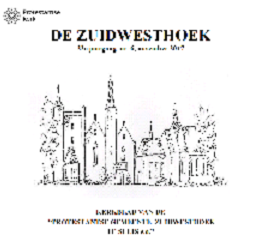 4.8.2 UitvoeringKerkblad ‘de Zuidwesthoek’: Dit blad wordt samengesteld door een kleine redactie van drie personen. Het verschijnt  6 x per jaar en wordt bezorgd bij abonnees op ruim 100 adressen. De verspreiding gebeurt door vrijwilligers.Website: De website van de gemeente Zuidwesthoek  trekt maandelijks 1000-1100 bezoekers. Hieronder is een vaste kern van gemeenteleden die zich wekelijks informeert over de kerkdiensten. Daarnaast wordt de site bezocht door vakantiegasten. De site wordt beheerd door een webmaster.Kerk in Beeld: De bijdrage voor dit blad wordt verzorgd door de scriba. Door de 3 wekelijkse verschijning is het geschikt voor actuele informatie en voor mededelingen die buiten de eigen gemeente bekend gemaakt moeten worden.Startzondag: De startzondag biedt een goede gelegenheid het programma voor het komende jaar onder de aandacht te brengen en mensen te activeren tot deelname.Gedrukte liturgie: De liturgie die bij de kerkdiensten wordt uitgereikt biedt plaats voor enkele korte mededelingen (bloemendienst, data voor activiteiten in de komende week)Afkondiging: Voorafgaand aan de kerkdiensten verzorgt het dienstdoend kerkenraadslid  mededelingen over belangrijke gebeurtenissen als overlijden en aankondiging  van activiteiten.Leestafel: In de kerk is ruimte voor een leestafel. Hier worden folders, brochures en tijdschriften beschikbaar gesteld over onderwerpen die de moeite waard zijn om onder de aandacht van de gemeente te brengen. Er is een duidelijke scheiding met folders e.d. die betrekking hebben op kunstexposities en muziekuitvoeringen in de kerkgebouwen of op andere plaatsen. Er is geen ruimte voor commerciële aankondigingen of uitnodigingen. Er ontbreekt nog een vast aanspreekpunt waar dit wordt gecoördineerd.4.8.3 BeleidsvoornemensUitbreiding van de redactie van de ZuidwesthoekAantrekken van een tweede webmasterMogelijkheden onderzoeken om in de regio te komen tot samenwerking met de overige PG Gemeenten t.a.v. kerkbladen en websites.Coördineren van publiciteitsmateriaal op de leestafel5.Samenwerking5.1 Samenwerking met VEGTweemaal per jaar wordt een gemeenschappelijke dienst gehouden met de Vrije Evangelische Gemeente. Kerkenraadsleden zijn bij de voorbereiding betrokken. Predikanten gaan bij toerbeurt voor. De diensten vinden afwisselend in Cadzand en Nieuwvliet plaats.Daarnaast is er de gezamenlijke Kerstwijdingsdienst op 24 december, die gehouden wordt in Cadzand.Omdat er gemeenteleden zijn die zich aangetrokken voelen door de stijl en sfeer van de VEG en daar bewust (een deel van) hun contacten zoeken is een goede samenwerking belangrijk.Onderzocht zou kunnen worden of deze samenwerking uitgebreid kan worden, bijvoorbeeld  met zangdiensten. Hierbij zouden bovengenoemde gemeenteleden een inbreng kunnen hebben.5.2 Samenwerking met RK AndreasparochieDeze samenwerking is in het hoofdstuk oecumene beschreven.5.3 Samenwerking in Regio West Zeeuws VlaanderenHet Cluster West Zeeuws Vlaanderen is in 2016 opgeheven. Daarbij is afgesproken om de gezamenlijke regionale kerkdiensten in de toekomst te handhaven. Jaarlijks zal 2x een ontmoetingsavond worden georganiseerd door en voor de kerken in deze regio. De opheffing van het cluster biedt voor de Zuidwesthoek gelegenheid om binnen de regio andere samenwerkingsvormen te zoeken. De noodzaak voor samenwerking is voor de hand liggend gezien het gestaag afnemend ledental en de toenemende vergrijzing binnen het ledenbestand. Vanuit deze situatie hebben in 2017 een tweetal gespreken plaatsgevonden met PG De Brug te Oostburg. Het doel van deze gesprekken was om nader met elkaar te kunnen kennismaken en van daaruit te bezien op welke onderdelen samengewerkt kan worden. Afgesproken is om het laatste verder uit te werken.5.4 Samenwerking met EKDDe Zuidwesthoek faciliteert Duitse diensten, die in het vakantieseizoen in de kerk van Cadzand worden gehouden. Met Pasen en op de laatste zondag van het vakantieseizoen is er een gezamenlijke kerkdienst. Er is een  werkgroep Duitse diensten. De werkgroep verzorgt een deel van de organisatorische en praktische zaken. 5.5 BeleidsvoornemensJaarlijks twee gemeenschappelijke diensten houden met de VEG en de jaarlijkse gezamenlijke Kerstwijdingsdienst. Onderzoeken of meer samenwerking met VEG mogelijk is.Onderzoeken of in de zomerweken meer gezamenlijke diensten met de EKD gehouden kunnen worden. Onderzocht kan worden of er buiten de zondagse diensten om samen activiteiten opgezet kunnen worden.Deelnemen aan de regionale ontmoetingsavonden van de PG gemeenten in de regio, 2x/ jaarVoortzetting van contacten met PG De Brug om daarmee te komen tot samenwerking.Inleiding31.De  gemeente41.1 Protestantse Gemeente De Zuidwesthoek te Sluis e.o.41.2 Leden41.3 Predikant en kerkenraad41.4 Vrijwilligers52.Profiel en visie52.1 Profiel52.2 Visie53. Beleidsuitgangspunten53.1 Uitgangspunten53.2 Mening van de gemeente63.3 Uitdagingen64.Beleid64.1 Eredienst74.2 Pastoraat94.3 Diaconaat114.4 Ouderling- kerkrentmeesters124.5 Jeugd154.6 Vorming en toerusting164.7 Oecumene164.8 Publiciteit175. Samenwerking195.1 Samenwerking met VEG195.2 Samenwerking met RK Andreasparochie195.3 Samenwerking binnen West Zeeuws Vlaanderen195.4 Samenwerking met EKD195.5 Beleidsvoornemens19